MARSZAŁEK WOJEWÓDZTWA PODKARPACKIEGO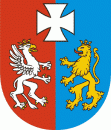 OS-I.7222.59.1.2021.AW						Rzeszów, 2022-03-10DECYZJADziałając na podstawie:art. 163 ustawy z dnia 14 czerwca 1960 r. Kodeks postępowania administracyjnego (Dz. U. z 2021 r., poz. 735 ze zm.) w związku z art.192 Prawo ochrony środowiska (Dz. U. z 2021 r., poz. 1973 ze zm.);art. 378 ust. 2a pkt 1 ustawy z dnia 27 kwietnia 2001 r. Prawo ochrony środowiska (Dz. U. z 2021 r. poz. 1973 ze zm.) w związku z § 2 ust 1 pkt 14 rozporządzenia Rady Ministrów z dnia 10 września 2019 r. w sprawie przedsięwzięć mogących znacząco oddziaływać na środowisko (Dz. U. z 2019 r. poz. 1839).po rozpatrzeniu wniosku Alumetal Poland Sp. z o.o., ul. Przemysłowa 8, 67 - 100 Nowa Sól (REGON 120648136, NIP 5492338255) z dnia 7 maja 2021r., znak L.dz.260/2021 (data wpływu: 14 maja 2020 r.) o zmianę pozwolenia zintegrowanego wydanego decyzją Wojewody Podkarpackiego z dnia 28 lipca 2006 r., znak: ŚR.IV-6618-3/1/06, zmienionej decyzją Wojewody Podkarpackiego z dnia 31 maja 2007r., znak: ŚR.IV-6618-3/3/06, oraz decyzjami Marszałka Województwa Podkarpackiego z dnia 24 września 2008r., znak: RŚ.VI-7660/9-1/08, z dnia 9 lutego 2011r., znak: RŚ.VI.MH.7660/12-8/10, z dnia 28 kwietnia 2011r., znak: RŚ.VI.7222.28.5.2011.MH, z dnia 19 sierpnia 2013r., znak: OS-I.7222.31.1.2013.MH, z dnia 27 grudnia 2013r., znak: OS-I.7222.31.10.2013.MH i z dnia 26 listopada 2014r., znak: OS.I.7222.56.4.2014.MH, z dnia 29 marca 2018r., znak: OS- I.7222.48.7.2017.MH, znak: OS-I.7222.3.2.2020.AW z dnia 10 września 2020 r., udzielającej Spółce pozwolenia zintegrowanego na prowadzenie instalacji do produkcji aluminiowych stopów odlewniczych z grupy AlSiCuMg z dodatkami stopowymi: Mn, Ti, Zr, V, z grupy AlSiMg oraz pozostałych grup i stopów wstępnych (zapraw), o zdolności produkcyjnej do 270 Mg/dobę, zlokalizowanej na terenie Alumetal Poland Sp. z o.o., Zakład Gorzyce, ul. Odlewników 52, 39-432 GorzyceorzekamZmieniam za zgodą stron decyzję Wojewody Podkarpackiego z dnia 28 lipca 2006r., znak: ŚR.IV-6618-3/1/06, zmienioną decyzją Wojewody Podkarpackiego z dnia 31 maja 2007r., znak: ŚR.IV-6618-3/3/06, oraz decyzjami Marszałka Województwa Podkarpackiego z dnia 24 września 2008r., znak: RŚ.VI- 7660/9-1/08, z dnia 9 lutego 2011r., znak: RŚ.VI.MH.7660/12-8/10, z dnia 28 kwietnia 2011r., znak: RŚ.VI.7222.28.5.2011.MH, z dnia 19 sierpnia 2013r., znak: OS-I.7222.31.1.2013.MH, z dnia 27 grudnia 2013r., znak: OS-I.7222.31.10.2013.MH i z dnia 26 listopada 2014r., znak: OS.I.7222.56.4.2014.MH, zmienioną decyzją Marszałka Województwa Podkarpackiego z dnia 29 marca 2018r., znak: OS-I.7222.48.7.2017.MH, oraz znak: OS-I.7222.3.2.2020.AW z dnia 10 września 2020 r., udzielającą Spółce pozwolenia zintegrowanego na prowadzenie instalacji do produkcji aluminiowych stopów odlewniczych z grupy AlSiCuMg z dodatkami stopowymi: Mn, Ti, Zr, V, z grupy AlSiMg oraz pozostałych grup i stopów wstępnych (zapraw), o zdolności produkcyjnej do 150 Mg/dobę, zlokalizowanej na terenie Alumetal Poland Sp. z o.o., Zakład Gorzyce, ul. Odlewników 52, 39-432 Gorzyce w następujący sposób:I.1. W podpunkcie IV.4.1. Tabela 13 otrzymuje brzmienie:„Tabela 13„I.2. W punkcie IV.4.3. Tabela 15 otrzymuje brzmienie:„Tabela 15„I.3. W punkcie IV.4.3. Tabela 14 otrzymuje brzmienie:„Tabela 14„I.4. W punkcie XIII.1.:zdanie:„- W stosunku do posiadacza odpadów Alumetal Poland Sp. z o.o., ul. Przemysłowa 8, 67-100 Nowa Sól, ustanowione zostało zabezpieczenie roszczeń w wysokości 4680 zł w formie gwarancji bankowej, umożliwiające pokrycie kosztów wykonania zastępczego: ,”	zmienia się:„- W stosunku do posiadacza odpadów Alumetal Poland Sp. z o.o., ul. Przemysłowa 8, 67-100 Nowa Sól, ustanowione zostało zabezpieczenie roszczeń w wysokości 5582,00 zł (pięć tysięcy osiemdziesiąt dwa zł) w formie gwarancji bankowej, umożliwiające pokrycie kosztów wykonania zastępczego:”.II. Pozostałe warunki decyzji pozostają bez zmianUzasadnienie	Pismem z dnia z dnia 7 maja 2021 r., znak L.dz.260/2021 (data wpływu: 14.05.2021r.), Alumetal Poland Sp. z o.o., ul. Przemysłowa 8, 67-100 Nowa Sól (REGON 120648136, NIP 5492338255) zwrócił się z wnioskiem o zmianę decyzji Wojewody Podkarpackiego z dnia 28 lipca 2006 r., znak: ŚR.IV-6618-3/1/06, zmienionej decyzją Wojewody Podkarpackiego z dnia 31 maja 2007 r., znak: ŚR.IV6618-3/3/06, oraz decyzjami Marszałka Województwa Podkarpackiego z dnia 24 września 2008 r., znak: RŚ.VI-7660/9-1/08, z dnia 9 lutego 2011 r., znak:  RŚ.VI.MH.7660/12-8/10, z dnia 28 kwietnia 2011 r., znak:  RŚ.VI.7222.28.5.2011.MH, z dnia 19 sierpnia 2013 r., znak: OSI.7222.31.1.2013.MH, z dnia 27 grudnia 2013 r., znak: OS-I.7222.31.10.2013.MH i z dnia 26 listopada 2014 r., znak: OS.I.7222.56.4.2014.MH, z dnia 29 marca 2018 r., znak: OSI.7222.48.7.2017.MH, z dnia 10 września 2020 r., znak: OS- I.7222.3.2.2020.AW udzielającej Spółce pozwolenia zintegrowanego na prowadzenie instalacji do produkcji aluminiowych stopów odlewniczych z grupy AlSiCuMg z dodatkami stopowymi: Mn, Ti, Zr, V, z grupy AlSiMg oraz pozostałych grup i stopów wstępnych (zapraw), o zdolności produkcyjnej do 270 Mg/dobę, zlokalizowanej na terenie Alumetal Poland Sp. z o.o., Zakład Gorzyce, ul. Odlewników 52, 39-432 Gorzyce.	Informacja o przedmiotowym wniosku została umieszczona w publicznie dostępnym wykazie danych o dokumentach zawierających informacje o środowisku i jego ochronie pod numerem 375/2021. Po przeanalizowaniu przedłożonej dokumentacji uznano, że wniosek nie zawiera wszystkich załączników, o których mowa w art. 42 ust. 3a ustawy z dnia 14 grudnia 2012 r. o odpadach (Dz. U. z 2021 r., poz. 779). Do wniosku nie dołączono:- zaświadczeń o niekaralności: posiadacza odpadów będącego osobą fizyczną prowadzącą działalność gospodarczą, wspólnika, prokurenta, członka zarządu lub członka rady nadzorczej, posiadacza odpadów będącego osobą prawną albo jednostką organizacyjną nieposiadającą osobowości prawnej – za przestępstwa przeciwko środowisku lub przestępstwa, o których mowa w art. 163, art. 164 lub art. 168 w związku z art. 163 § 1 ustawy z dnia 6 czerwca 1997 r. – Kodeks karny;- zaświadczeń o niekaralności posiadacza odpadów za przestępstwa przeciwko środowisku na podstawie przepisów ustawy z dnia 28 października 2002 r. o odpowiedzialności podmiotów zbiorowych za czyny zabronione pod groźba kary (Dz. U. z 2020 r., poz. 358);- oświadczenie o niekaralności osób, o których mowa w pkt 1, lub o liczbie prawomocnych wyroków skazujących te osoby, za wykroczenia określone w art. 183, art. 189 ust. 2 pkt 6 lub art. 191;- oświadczeń o których mowa w art. 42 ust. 3 a pkt 4 i 5 ustawy o odpadach.Ponadto do wniosku należało podłożyć potwierdzenie wniesienia opłaty skarbowej w wysokości 253,00 zł od złożonego wniosku z dnia 7 maja 2021 r. znak: L.dz.260/2021 o zmianę pozwolenia zintegrowanego wydanego decyzją Wojewody Podkarpackiego z dnia 28 lipca 2006 r., znak: RŚ.IV-6618-3/1/06 ze zm., udzielająca Alumetal Poland Sp. z o.o. ul. Przemysłowa 8, 67-100 Nowa Sól pozwolenia zintegrowanego na prowadzenie instalacji do produkcji aluminiowych stopów odlewniczych z grupy AlSiCuMg z dodatkami stopowymi: Mn, Ti, Zr, V z grupy AlSiMg oraz pozostałych grup i stopów wstępnych (zapraw), o zdolności produkcyjnej 270 Mg/dobę, zlokalizowanej na terenie Alumetal Poland Sp. z o.o., Zakład Gorzyce, ul. Odlewników 52, 39-432 Gorzyce.	Mając na uwadze powyższe wezwaniem z dnia 9 czerwca 2021 r., znak: OS-I.7222.59.1.2021.AW wezwano Spółkę do uzupełnienia złożonego wniosku. Uzupełnienie przedłożone zostało w dniu 18 czerwca 2021 r.	Po przeanalizowaniu dokumentów przedłożonych przez Wnioskodawcę, pismem z dnia 12 lipca 2021 r., znak: OS-I.7222.59.1.2021.AW, zawiadomiono Stronę o wszczęciu postępowania administracyjnego w sprawie zmiany warunków ww. pozwolenia zintegrowanego. Zgodnie z art. 209 ust. 1 oraz 212 ustawy z dnia 27 kwietnia 2001 r. Prawo ochrony środowiska, wersja elektroniczna wniosku została przesłana do Ministra Klimatu i Środowiska przy piśmie z dnia 12 lipca 2021 r., znak: OS-I.7222.59.1.2021.AW, celem rejestracji.	Rozpatrując wniosek oraz całość akt w sprawie ustalono, co następuje:Na terenie Spółki eksploatowana jest instalacja, która zgodnie z pkt 2 ppkt 6 załącznika do rozporządzenia Ministra Środowiska z dnia 27 sierpnia 2014 r. w sprawie rodzajów instalacji mogących powodować znaczne zanieczyszczenie poszczególnych elementów przyrodniczych albo środowiska jako całości (Dz. U. 2014 poz. 1169) zaliczana jest do instalacji do wtórnego wytopu metali nieżelaznych lub ich stopów, w tym oczyszczania lub przetwarzania metali z odzysku, o zdolności produkcyjnej powyżej 4 tony wytopu na dobę dla ołowiu lub kadmu lub powyżej 20 ton wytopu na dobę dla pozostałych metali.	Tym samym, organem właściwym do wydania pozwolenia jest Marszałek Województwa Podkarpackiego na podstawie art. 378 ust. 2a ustawy Prawo ochrony środowiska w związku z § 2 ust. 1 pkt 15 rozporządzenia Rady Ministrów z dnia 10 września 2019 r. w sprawie przedsięwzięć mogących znacząco oddziaływać na środowisko (Dz. U. z 2019 poz. 1839).	Przedmiotem wniosku są:zmiana ilości maksymalnych mas odpadów, które mogą być magazynowane w tym samym czasie,zwiększenie ilości maksymalnej masy odpadów, które mogą być magazynowane w okresie roku,zmiany ilości przetwarzanych odpadów o kodzie 08 01 99 – Inne niewymienione odpady, 08 03 99 – Inne niewymienione odpady, 10 10 03 – Zgary i żużle odlewnicze, 10 10 99 – Inne niewymienione odpady, 11 05 01 – Cynk twardy, 12 01 04 – Cząstki i pyły metali nieżelaznych, 17 04 04 – Cynk, 17 04 07 – Mieszaniny metali,zmiana całkowitej pojemności oraz największej masy odpadów,zmiana zabezpieczenia roszczeń.Wnioskowane przez Spółkę zmiany przedmiotowego pozwolenia nie stanowią istotnej zmiany instalacji w rozumieniu art. 3 pkt 7 ustawy Prawo ochrony środowiska, która może spowodować znaczące zwiększenie negatywnego oddziaływania na środowisko. W szczególności zmianę w instalacji uważa się za istotną, gdy zwiększana skala działalności wynikające z tej zmiany, sama w sobie, kwalifikowałaby ją jako instalację, o której mowa w przepisach wydanych na podstawie art. 201 ust.2 ustawy Prawo ochrony środowiska. Zmiany w zakresie przetwarzanych odpadów o kodzie 08 01 99 – Inne niewymienione odpady, 08 03 99 – Inne niewymienione odpady, 10 10 03 – Zgary i żużle odlewnicze, 10 10 99 – Inne niewymienione odpady, 11 05 01 – Cynk twardy, 12 01 04 – Cząstki i pyły metali nieżelaznych, 17 04 04 – Cynk, 17 04 07 – Mieszaniny metali, związane są z niestałą i nieprzewidywalną dostępnością odpadów (surowców złomowych) metali nieżelaznych w ww. kodach na rynku. Zwiększenie ilości kodów odpadów 10 10 03 – Zgary i żużle odlewnicze, 10 10 99 – Inne niewymienione odpady, 11 05 01 – Cynk twardy, 17 04 04 – Cynk, pozwoli na dostosowanie się i uelastycznienie do sytuacji panującej na rynku surowców złomowych, zmniejszeniu ulegną ilości surowców złomowych w pozostałych kodach odpadów 08 01 99 – Inne niewymienione odpady, 08 03 99 – Inne niewymienione odpady, 12 01 04 – Cząstki i pyły metali nieżelaznych, 17 07 07 – Mieszaniny metali, na które zakład w Gorzycach posiada pozwolenie zintegrowane. Do magazynowania odpadów, Spółka oprócz dotychczas funkcjonujących miejsc magazynowania wskazanych w pozwoleniu zintegrowanym przeznaczyła utwardzony plac zewnętrzny o wymiarach 20 x 30 m, oraz wiatę zewnętrzną o wymiarach 12 x 12 m zlokalizowana przy wjeździe na halę surowcową.	Mając na uwadze, iż pozwolenie zintegrowane uwzględnia przetwarzanie odpadów, zgodnie z art. 41a ustawy o odpadach, wystąpiono o przeprowadzenie kontroli do Podkarpackiego Wojewódzkiego Inspektora Ochrony Środowiska oraz zasięgnięto opinii właściwego ze względu na miejsce prowadzenia działalności Wójta Gminy Gorzyce. Wójt Gminy Gorzyce nie wydał żadnej opinii w sprawie, stosownie zatem do zapisów art. 41 pkt 6b ustawy o odpadach przyjęto, iż wydana została opinia pozytywne. W dniach 28.12.2021 – 04.01.2022 r. Podkarpacki Wojewódzki Inspektor Ochrony Środowiska w Rzeszowie, przeprowadził kontrolę zakładu. Następnie postanowieniem z dnia 05.01.2022 r., znak: DTWI.7060.1.2022.MKR zaopiniował pozytywnie wniosek o zmianę pozwolenia zintegrowanego.Łączna masa wszystkich rodzajów odpadów przewidzianych do przetworzenia, które mogą być magazynowane w tym samym czasie wzrasta z 3520 Mg do 3845 Mg (wzrost o 325 Mg), łączna masa wszystkich rodzajów odpadów przewidzianych do zbierania, które mogą być magazynowane w tym samym czasie wzrasta z 3520 Mg do 3845 Mg (wzrost o 325 Mg), całkowita pojemność miejsca magazynowania odpadów zmieni się do 3845 Mg, największa masa odpadów która może być magazynowana w tym samym czasie w miejscu magazynowania odpadów zmieni się do 3845 Mg, w okresie roku łączna masa magazynowanych odpadów wzrośnie o 300 Mg, tj. do 129 100 Mg odpadów.W oparciu o wniosek Spółki w decyzji wprowadzono również zmiany w zakresie zabezpieczenia roszczeń. Postanowieniem Marszałka Województwa Podkarpackiego z dnia 17 listopada 2021 r., znak: OS-I.7222.59.1.2021.AW zmieniono wysokość zabezpieczenia roszczeń i ustanowiono w wysokości 5582,00 zł (pięć tysięcy osiemset dwa zł) w formie gwarancji bankowej. Strona pismem z dnia 3 grudnia 2021 r. przedłożyła oryginał gwarancji bankowej. W punkcie IV.4.3. pozwolenia zintegrowanego dokonano aktualizacji „Tabeli 14”.	Zmiany decyzji dokonano w trybie art. 163 Kpa, w związku z art. 192 ustawy Prawo ochrony środowiska. Zgodnie z art. 163 ustawy Kodeks postępowania administracyjnego organ administracji publicznej może uchylić lub zmienić decyzję, na mocy której strona nabyła prawo, także w innych przypadkach oraz na innych niż określone w niniejszym rozdziale, o ile przewidują to przepisy szczególne. Tego rodzaju przepisem szczególnym jest art. 192 ustawy Prawo ochrony środowiska określający zasady zmiany pozwolenia zintegrowanego.	Zgodnie z art. 10 § 1 Kpa organ zapewnił stronie czynny udział w każdym stadium postępowania a przed wydaniem decyzji umożliwił wypowiedzenie się co do zabranych materiałów.	W świetle powyższego orzeczono jak w sentencji decyzji.Pouczenie1.	Od niniejszej decyzji służy odwołanie do Ministra Klimatu za pośrednictwem Marszałka Województwa Podkarpackiego w terminie 14 dni od dnia doręczenia decyzji.2.	W trakcie biegu terminu do wniesienia odwołania stronie przysługuje prawo do zrzeczenia się odwołania, które należy wnieść do Marszałka Województwa Podkarpackiego. Z dniem doręczenia Marszałkowi Województwa Podkarpackiego oświadczenia o zrzeczeniu się prawa do wniesienia odwołania niniejsza decyzja staje się ostateczna i prawomocna.Opłata skarbowa w wys. 253,00 złuiszczona w dniu 2 lipiec 2021r.na rachunek bankowy Urzędu Miasta RzeszowaNr 17 1020 4391 2018 0062 0000 0423Otrzymują:1.	Alumetal Poland Sp. z o.o. ul. Przemysłowa 8, 67-100 Nowa Sól2.	a/a OS-IDo wiadomości:1.	Alumetal Poland Sp. z o.o., Zakład Gorzyceul. Odlewników 52, 39-432 Gorzyce2.	Podkarpacki Wojewódzki Inspektor Ochrony Środowiskaul. Gen. M. Langiewicza 26, 35-101 Rzeszów3. Minister Klimatu, ul. Wawelska 52/54, 00-922 Warszawa.Sporządziła: Agnieszka WolskaLp.Kod odpaduRodzaj odpaduMasa odpadów przetwarzanych w procesie R4[Mg/rok]Masa odpadów przetwarzanych w procesie R12[Mg/rok]Maksymalna masa odpadów, które mogą być magazynowane w tym samym czasie MgMaksymalna masa odpadów, które mogą być magazynowane w okresie rokuMg1.08 01 99Inne niewymienione odpady1500-2515002.08 03 99Inne niewymienione odpady1500-2515003.09 01 99Inne niewymienione odpady3000-10030004.10 03 16Zgary z wytopu inne niż wymienionew 10 03 15500-15005.10 10 03Zgary i żużle odlewnicze2000-5020006.10 10 12Inne cząstki stałe niż wymienionew 10 10 111000200210007.10 10 99Inne niewymienione odpady1300130010013008.11 05 01Cynk twardy500-245009.12 01 01Odpady z toczenia i piłowania żelaza oraz jego stopów700-5070010.12 01 03Odpady z toczenia i piłowania metali nieżelaznych35000-13003500011.12 01 04Cząstki i pyły metali nieżelaznych1600-50160012.12 01 99Inne niewymienione odpady650-2565013.15 01 04Opakowaniaz metali2000-25200014.16 01 17Metale żelazne350-1035015.16 01 18Metale nieżelazne60005000200600016.17 04 01Miedź, brąz, mosiądz1500-35150017.17 04 02Aluminium400001000010004000018.17 04 03Ołów25-12519.17 04 04Cynk500-2550020.17 04 05Żelazo i stal450-3545021.17 04 06Cyna100-110022.17 04 07Mieszaniny metali50005000100500023.17 04 11Kable inne niż wymienionew 17 04 10550-1055024.19 10 01Odpady żelazai stali150-115025.19 10 02Odpady metali nieżelaznych55005500200550026.19 12 03Metale nieżelazne1172511725350117527.20 01 40Metale600060001006000Maksymalna łączna masa wszystkich rodzajów odpadów, przewidzianych do przetworzenia, które w tym samym czasie mogą być magazynowane[Mg]Maksymalna łączna masa wszystkich rodzajów odpadów, przewidzianych do przetworzenia, które w tym samym czasie mogą być magazynowane[Mg]Maksymalna łączna masa wszystkich rodzajów odpadów, przewidzianych do przetworzenia, które w tym samym czasie mogą być magazynowane[Mg]Maksymalna łączna masa wszystkich rodzajów odpadów, przewidzianych do przetworzenia, które w tym samym czasie mogą być magazynowane[Mg]Maksymalna łączna masa wszystkich rodzajów odpadów, przewidzianych do przetworzenia, które w tym samym czasie mogą być magazynowane[Mg]3 8453 845Maksymalna łączna masa wszystkich rodzajów odpadów, przewidzianych do przetworzenia, które mogą być magazynowane w okresie roku [Mg]Maksymalna łączna masa wszystkich rodzajów odpadów, przewidzianych do przetworzenia, które mogą być magazynowane w okresie roku [Mg]Maksymalna łączna masa wszystkich rodzajów odpadów, przewidzianych do przetworzenia, które mogą być magazynowane w okresie roku [Mg]Maksymalna łączna masa wszystkich rodzajów odpadów, przewidzianych do przetworzenia, które mogą być magazynowane w okresie roku [Mg]Maksymalna łączna masa wszystkich rodzajów odpadów, przewidzianych do przetworzenia, które mogą być magazynowane w okresie roku [Mg]129 100129 100Największa masa, która może być magazynowana w tym samym czasie w miejscu magazynowania odpadów (wynikająca z wymiarów miejsca magazynowania odpadów) [Mg]Największa masa, która może być magazynowana w tym samym czasie w miejscu magazynowania odpadów (wynikająca z wymiarów miejsca magazynowania odpadów) [Mg]Największa masa, która może być magazynowana w tym samym czasie w miejscu magazynowania odpadów (wynikająca z wymiarów miejsca magazynowania odpadów) [Mg]Największa masa, która może być magazynowana w tym samym czasie w miejscu magazynowania odpadów (wynikająca z wymiarów miejsca magazynowania odpadów) [Mg]Największa masa, która może być magazynowana w tym samym czasie w miejscu magazynowania odpadów (wynikająca z wymiarów miejsca magazynowania odpadów) [Mg]3 8453 845Całkowita pojemność miejsca magazynowania odpadów (wyrażona w Mg)Całkowita pojemność miejsca magazynowania odpadów (wyrażona w Mg)Całkowita pojemność miejsca magazynowania odpadów (wyrażona w Mg)Całkowita pojemność miejsca magazynowania odpadów (wyrażona w Mg)Całkowita pojemność miejsca magazynowania odpadów (wyrażona w Mg)3 8453 845Lp.Kod odpaduRodzaj odpaduMasa odpadów przewidzianych do zbierania[Mh/rok]Maksymalna masa odpadów, które mogą być magazynowane w tym samym czasie Mg Maksymalna masa odpadów, które mogą być magazynowane w okresie roku Mg1.08 01 99Inne niewymienione odpady15002515002.08 03 99Inne niewymienione odpady15002515003.09 01 99Inne niewymienione odpady300010030004.10 03 16Zgary z wytopu inne niż wymienione w 10 03 1550015005.10 10 03Zgary i żużle odlewnicze20005020006.10 10 12Inne cząstki stałe niż wymienione w 10 10 111000210007.10 10 99Inne niewymienione odpady130010013008.11 05 01Cynk twardy500245009.12 01 01Odpady z toczenia i piłowania żelaza oraz jego stopów7005070010.12 01 03Odpady z toczenia i piłowania metali nieżelaznych350013003500011.12 01 04Cząstki i pyły metali nieżelaznych160050160012.12 01 99Inne niewymienione odpady6502565013.15 01 04Opakowaniaz metali200025200014.16 01 17Metale żelazne3501035015.16 01 18Metale nieżelazne6000200600016.17 04 01Miedź, brąz, mosiądz150035150017.17 04 02Aluminium4000010004000018.17 04 03Ołów2512519.17 04 04Cynk5002550020.17 04 05Żelazo i stal4503545021.17 04 06Cyna100110022.17 04 07Mieszaniny metali5000100500023.17 04 11Kable inne niż wymienionew 17 04 105501055024.19 10 01Odpady żelazai stali150115019 10 02Odpady metali nieżelaznych5500200550019 12 03Metale nieżelazne117253501172525.20 01 40Metale60001006000Maksymalna łączna masa wszystkich rodzajów odpadów, przewidzianych do zbierania, które w tym samym czasie mogą być magazynowane[Mg]Maksymalna łączna masa wszystkich rodzajów odpadów, przewidzianych do zbierania, które w tym samym czasie mogą być magazynowane[Mg]Maksymalna łączna masa wszystkich rodzajów odpadów, przewidzianych do zbierania, które w tym samym czasie mogą być magazynowane[Mg]Maksymalna łączna masa wszystkich rodzajów odpadów, przewidzianych do zbierania, które w tym samym czasie mogą być magazynowane[Mg]3 8453 845Maksymalna łączna masa wszystkich rodzajów odpadów, przewidzianych do zbierania, które mogą być magazynowane w okresie roku [Mg]Maksymalna łączna masa wszystkich rodzajów odpadów, przewidzianych do zbierania, które mogą być magazynowane w okresie roku [Mg]Maksymalna łączna masa wszystkich rodzajów odpadów, przewidzianych do zbierania, które mogą być magazynowane w okresie roku [Mg]Maksymalna łączna masa wszystkich rodzajów odpadów, przewidzianych do zbierania, które mogą być magazynowane w okresie roku [Mg]129 100129 100Największa masa, która może być magazynowana w tym samym czasie w miejscu magazynowania odpadów (wynikająca z wymiarów miejsca magazynowania odpadów) [Mg]Największa masa, która może być magazynowana w tym samym czasie w miejscu magazynowania odpadów (wynikająca z wymiarów miejsca magazynowania odpadów) [Mg]Największa masa, która może być magazynowana w tym samym czasie w miejscu magazynowania odpadów (wynikająca z wymiarów miejsca magazynowania odpadów) [Mg]Największa masa, która może być magazynowana w tym samym czasie w miejscu magazynowania odpadów (wynikająca z wymiarów miejsca magazynowania odpadów) [Mg]3 8453 845Całkowita pojemność miejsca magazynowania odpadów (wyrażona w Mg)Całkowita pojemność miejsca magazynowania odpadów (wyrażona w Mg)Całkowita pojemność miejsca magazynowania odpadów (wyrażona w Mg)Całkowita pojemność miejsca magazynowania odpadów (wyrażona w Mg)3 8453 845Lp.Kod odpaduRodzaj odpadów przewidywanych do przetworzeniaMiejsce i sposób magazynowania odpadów przewidywanych do przetworzenia w procesie R4Miejsce i sposób magazynowania odpadów przewidywanych do przetworzenia w procesie R121.08 01 99Inne niewymienione odpadyOdpad magazynowanyw boksie lub luzem wewnątrz hal: sortowni, składowania złomu, produkcyjnej, lub na zewnątrz hal na utwardzonym podłożu-2.08 03 99Inne niewymienione odpadyOdpad magazynowanyW boksie lub luzem wewnątrz hal: sortowni, składowania złomu, produkcyjnej, lub na zewnątrz hal na utwardzonym podłożu-3.09 01 99Inne niewymienione odpadyOdpad magazynowanyw boksie lub luzem wewnątrz hal: sortowni, składowania złomu, produkcyjnej, lub na zewnątrz hal na utwardzonym podłożu-4.10 03 16Zgary z wytopu inne niż wymienione w 10 03 15Odpad magazynowanyw boksie lub luzem wewnątrz hal: sortowni, składowania złomu, produkcyjnej -5.10 10 03Zgary i żużle odlewniczeOdpad magazynowanyw boksie lub luzem wewnątrz hal: sortowni, składowania złomu, produkcyjnej -6.10 10 12Inne cząstki stałe niż wymienione w 10 10 11Odpad magazynowanyw boksie lub luzem wewnątrz hal: sortowni, składowania złomu, produkcyjnej lub na zewnątrz hal na utwardzonym podłożuOdpad magazynowany w boksie lub luzem wewnątrz hal: sortowni, składowania złomu, produkcyjnej lub na zewnątrz hal na utwardzonym podłożu7.10 10 99Inne niewymienione odpadyOdpad magazynowanyw boksie lub luzem wewnątrz hal: sortowni, składowania złomu, produkcyjnej lub na zewnątrz hal na utwardzonym podłożuOdpad magazynowany w boksie lub luzem wewnątrz hal: sortowni, składowania złomu, produkcyjnej lub na zewnątrz hal na utwardzonym podłożu8.11 05 01Cynk twardyOdpad magazynowanyw boksie lub luzem wewnątrz hal: sortowni, składowania złomu, produkcyjnej lub na zewnątrz hal na utwardzonym podłożuOdpad magazynowany w boksie lub luzem wewnątrz hal: sortowni, składowania złomu, produkcyjnej lub na zewnątrz hal na utwardzonym podłożu9.12 01 01Odpady z toczenia i piłowania żelaza oraz jego stopówOdpad magazynowanyw boksie lub luzem wewnątrz hali Intal-10.12 01 03Odpady z toczenia i piłowania metali nieżelaznychOdpad magazynowanyw boksie lub luzem wewnątrz hali Intal-11.12 01 04Cząstki i pyły metali nieżelaznychOdpad magazynowanyw boksie lub luzem wewnątrz hali Intal-12.12 01 99Inne niewymienione odpadyOdpad magazynowanyw boksie lub luzem wewnątrz hal: sortowni, składowania złomu, produkcyjnej, Intal -13.15 01 04Opakowania z metaliOdpad magazynowanyw boksie lub luzem wewnątrz hal: sortowni, składowania złomu, produkcyjnej -14.16 01 17Metale żelazneOdpad magazynowanyw boksie lub luzem wewnątrz hal: sortowni, składowania złomu, produkcyjnej lub na zewnątrz hal na utwardzonym podłożu-15.16 01 18Metale nieżelazneOdpad magazynowanyw boksie lub luzem wewnątrz hal: sortowni, składowania złomu, produkcyjnej lub na zewnątrz hal na utwardzonym podłożuOdpad magazynowany w boksie lub luzem wewnątrz hal: sortowni, składowania złomu, produkcyjnej lub na zewnątrz hal na utwardzonym podłożu16.17 04 01Miedź, brąz, mosiądzOdpad magazynowanyw boksie lub luzem wewnątrz hal: sortowni, składowania złomu, produkcyjnej -17.17 04 02AluminiumOdpad magazynowanyw boksie lub luzem wewnątrz hal: sortowni, składowania złomu, produkcyjnej lub na zewnątrz hal na utwardzonym podłożuOdpad magazynowany w boksie lub luzem wewnątrz hal: sortowni, składowania złomu, produkcyjnej lub na zewnątrz hal na utwardzonym podłożu18.17 04 03OłówOdpad magazynowanyw boksie lub luzem wewnątrz hal: sortowni, składowania złomu, produkcyjnej -19.17 04 04CynkOdpad magazynowanyw boksie lub luzem wewnątrz hal: sortowni, składowania złomu, produkcyjnej -20.17 04 05Żelazo i stalOdpad magazynowanyw boksie lub luzem wewnątrz hal: sortowni, składowania złomu, produkcyjnej lub na zewnątrz hal na utwardzonym podłożu-21.17 04 06CynaOdpad magazynowanyw boksie lub luzem wewnątrz hal: sortowni, składowania złomu, produkcyjnej lub na zewnątrz hal na utwardzonym podłożu-22.17 04 07Mieszaniny metaliOdpad magazynowanyw boksie lub luzem wewnątrz hal: sortowni, składowania złomu, produkcyjnej Odpad magazynowany w boksie lub luzem wewnątrz hal: sortowni, składowania złomu, produkcyjnej23.17 04 11Kable inne niż wymienione w 17 04 10Odpad magazynowanyw boksie lub luzem wewnątrz hal: sortowni, składowania złomu, produkcyjnej lub na zewnątrz hal na utwardzonym podłożu-24.19 10 01Odpady żelaza i staliOdpad magazynowanyw boksie lub luzem wewnątrz hal: sortowni, składowania złomu, produkcyjnej lub na zewnątrz hal na utwardzonym podłożu-25.19 10 02Odpady metali nieżelaznychOdpad magazynowanyw boksie lub luzem wewnątrz hal: sortowni, składowania złomu, produkcyjnej lub na zewnątrz hal na utwardzonym podłożuOdpad magazynowany w boksie lub luzem wewnątrz hal: sortowni, składowania złomu, produkcyjnej lub na zewnątrz hal na utwardzonym podłożu26.19 12 03Metale nieżelazneOdpad magazynowanyw boksie lub luzem wewnątrz hal: sortowni, składowania złomu, produkcyjnej lub na zewnątrz hal na utwardzonym podłożuOdpad magazynowany w boksie lub luzem wewnątrz hal: sortowni, składowania złomu, produkcyjnej lub na zewnątrz hal na utwardzonym podłożu27.20 01 40MetaleOdpad magazynowanyw boksie lub luzem wewnątrz hal: sortowni, składowania złomu, produkcyjnej lub na zewnątrz hal na utwardzonym podłożuOdpad magazynowany w boksie lub luzem wewnątrz hal: sortowni, składowania złomu, produkcyjnej lub na zewnątrz hal na utwardzonym podłożu